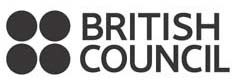 Data Protection Third PartyConsent FormData Protection Notice – Verification of qualificationsThe British Council will share a copy of the submitted degree(s)/certificate(s) with yourUniversity/Board in order to verify the qualification.Your  University/board  may  require  evidence  that  you  have  given  your  consent  to  this disclosure.By signing this form you grant consent to British Council and the University/board to access and disclose your academic records for the purpose of verification, preceding the attestation of the submitted degree(s)/certificate(s).Please confirm the following information:Name:Subject:	 	Session:Exam Board:	 	Your consentI  have  read  the  above  consent  and  allow  the  British  Council  to  access  my academic information from the above mentioned University/Board. I also allow the University/Board to disclose this information to the British Council.Signature:  	Date:  	